BELOW IS A SAMPLE OF HOW THE FLYER SHOULD LOOK 
– SEE NEXT PAGE AND DELETE THIS ONCE READY TO DESIGN YOUR OWN!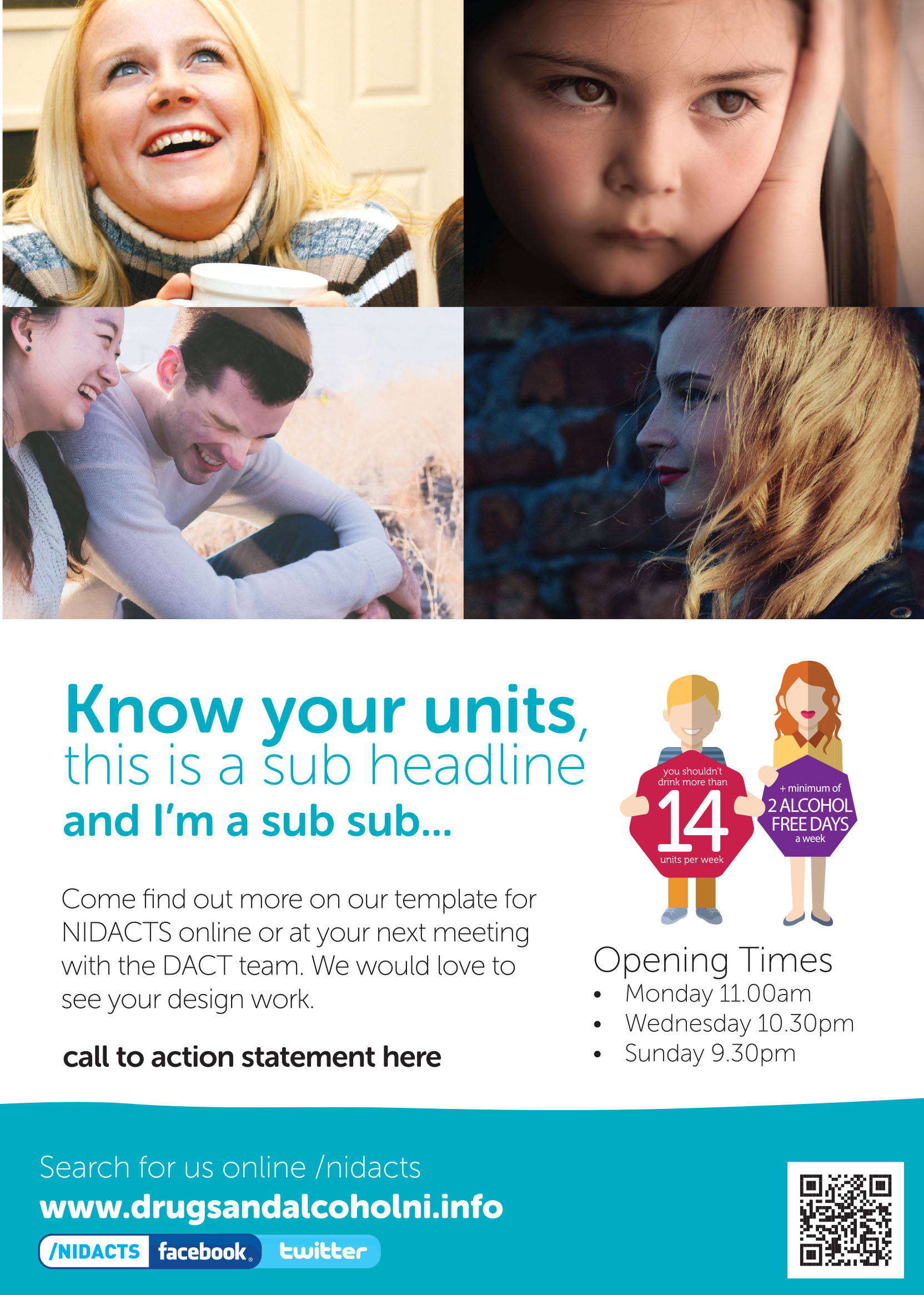 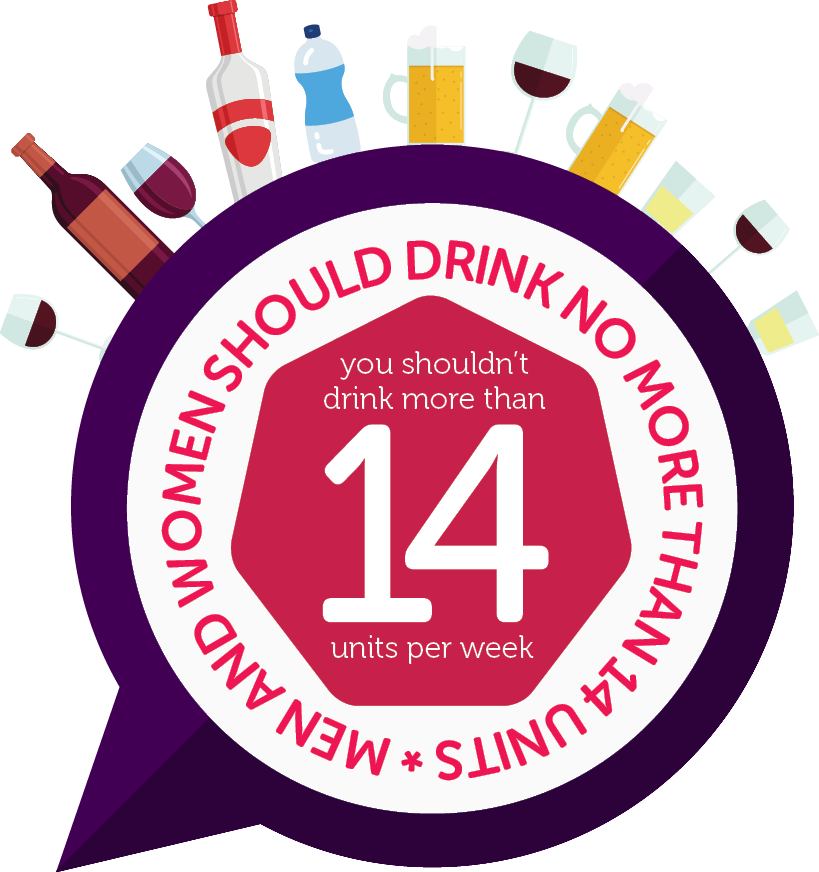 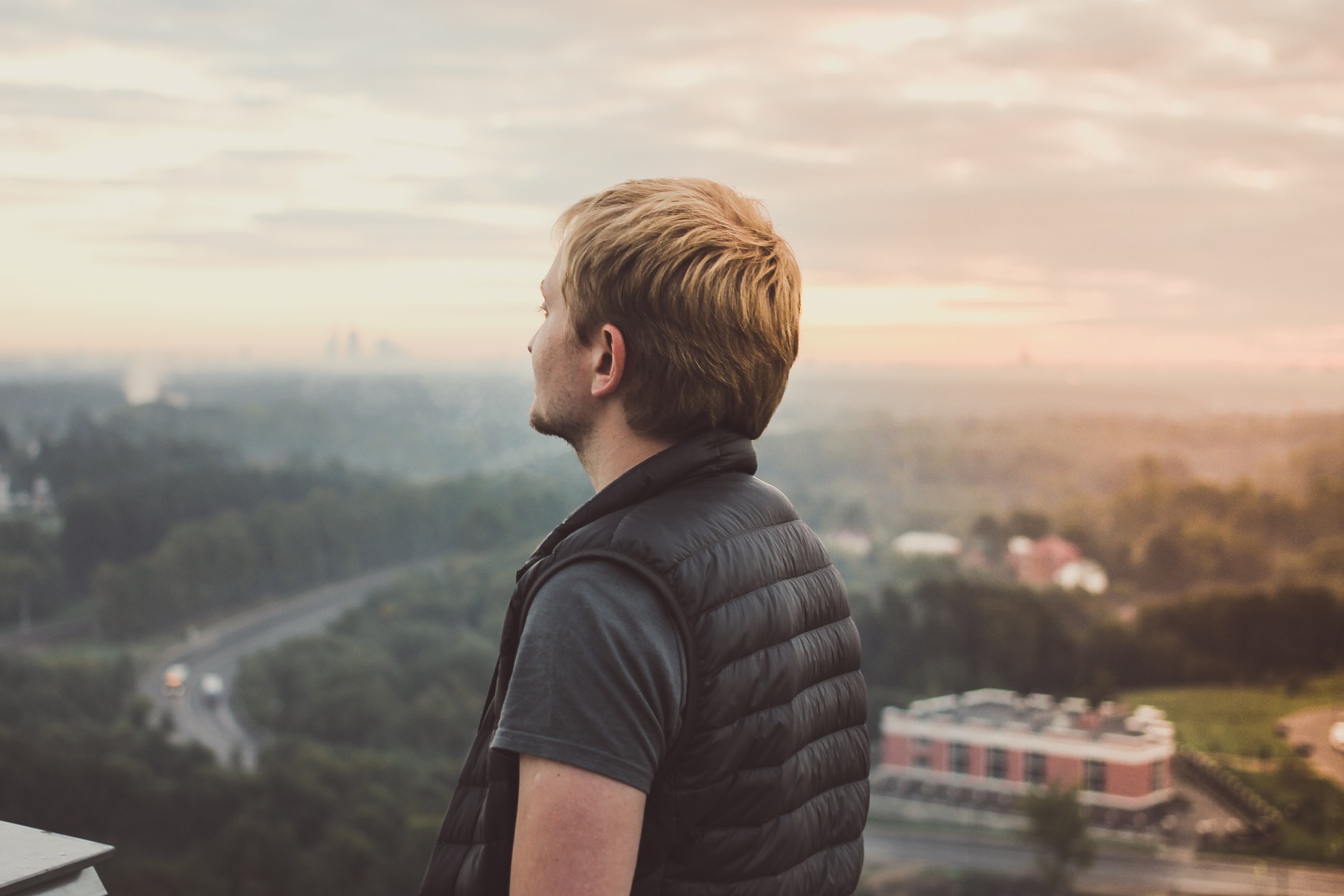 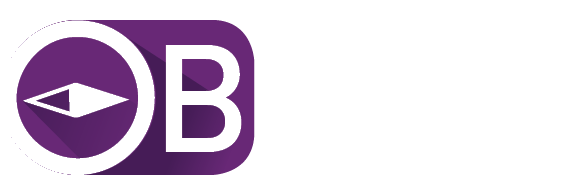 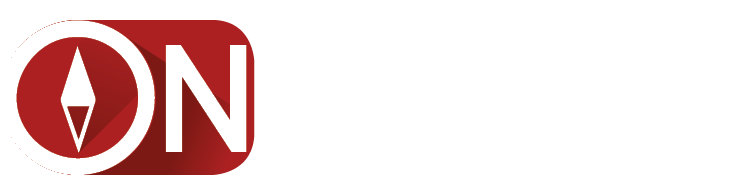 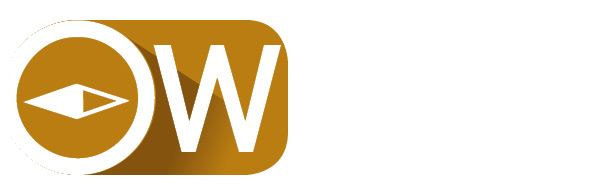 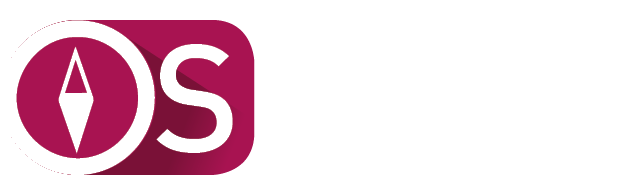 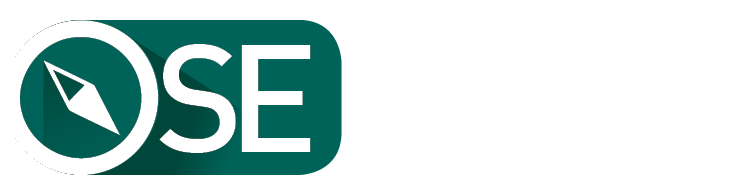 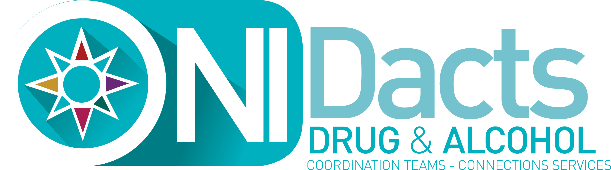 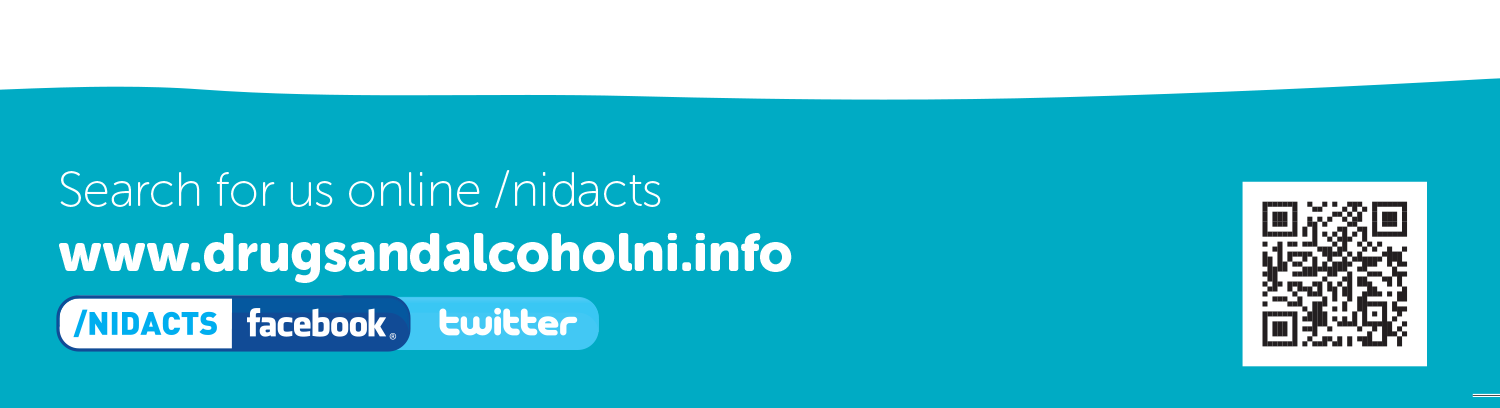 